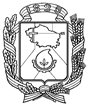 АДМИНИСТРАЦИЯ ГОРОДА НЕВИННОМЫССКАСТАВРОПОЛЬСКОГО КРАЯПОСТАНОВЛЕНИЕ17.11.2021                               г. Невинномысск                                       № 1967О внесении изменений в постановление администрации города Невинномысска от 23.09.2021 № 1611В связи с объединением земельных участков, расположенных в границах незастроенной территории, подлежащей комплексному развитию территории на территории муниципального образования города Невинномысска Ставропольского края, постановляю:Внести в постановление администрации города Невинномысска 
от 23.09.2021 № 1611 «О комплексном развитии территории» (далее – постановление) следующие изменения:Пункт 1 изложить в следующей редакции:«Установить, что комплексному развитию подлежит незастроенная территория муниципального образования города Невинномысска Ставропольского края – в границах земельного участка с кадастровым номером 26:16:071001:264, адресом: Российская Федерация, Ставропольский край, городской округ – город Невинномысск, город Невинномысск, улица Кочубея, земельный участок 191, площадью 394843 кв. метра (далее – Территория), согласно приложению 1 к настоящему постановлению.».Пункт 2 признать утратившим силу.Границу Территории, подлежащей комплексному развитию, изложить в редакции согласно приложению к настоящему постановлению.Опубликовать настоящее постановление в газете «Невинномысский рабочий», а также разместить в сетевом издании «Редакция газеты Невинномысский рабочий» и на официальном сайте администрации города Невинномысска в информационно-телекоммуникационной сети «Интернет».Заместитель главы администрациигорода Невинномысска                                                                       В.В. ЖдановПриложение к постановлению администрациигорода Невинномысска	от 17.11.2021 № 1967«Граница незастроенной территории муниципального образования города Невинномысска Ставропольского края, подлежащей комплексному развитию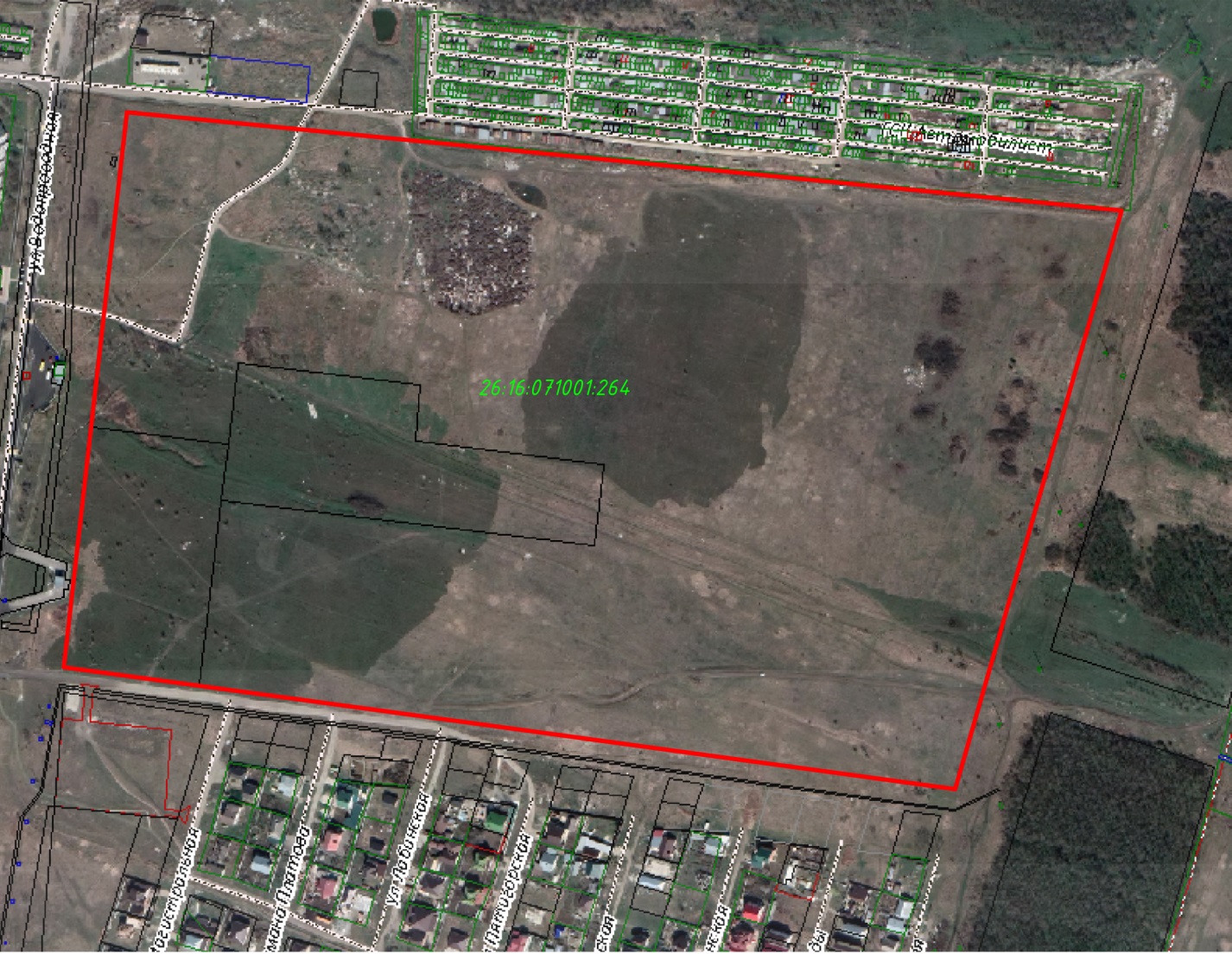 Условные обозначения:             граница незастроенной территории, подлежащей комплексномуразвитию    «».Первый заместитель главыадминистрации города Невинномысска                                          В.Э. Соколюк